Lampran 11DOKUMENTASI PENELITIANGambar.1. Aktivitas belajar murid sebelum melakukan observasi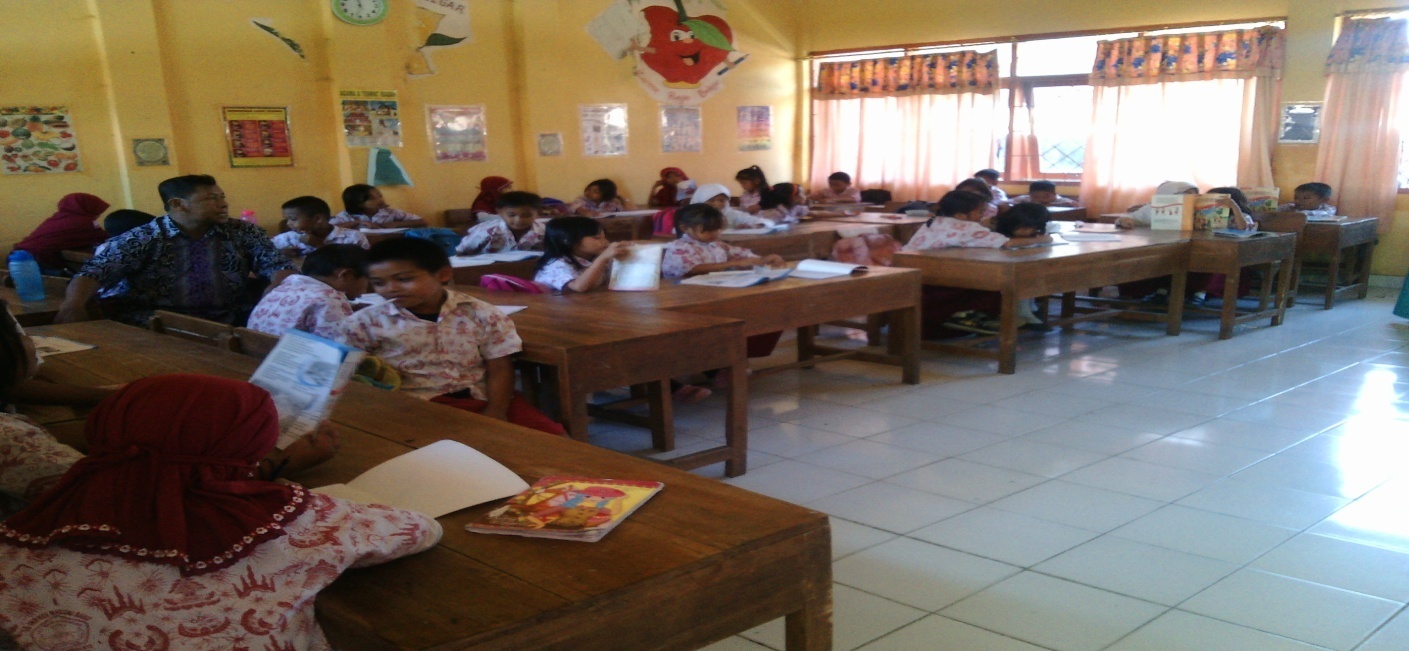 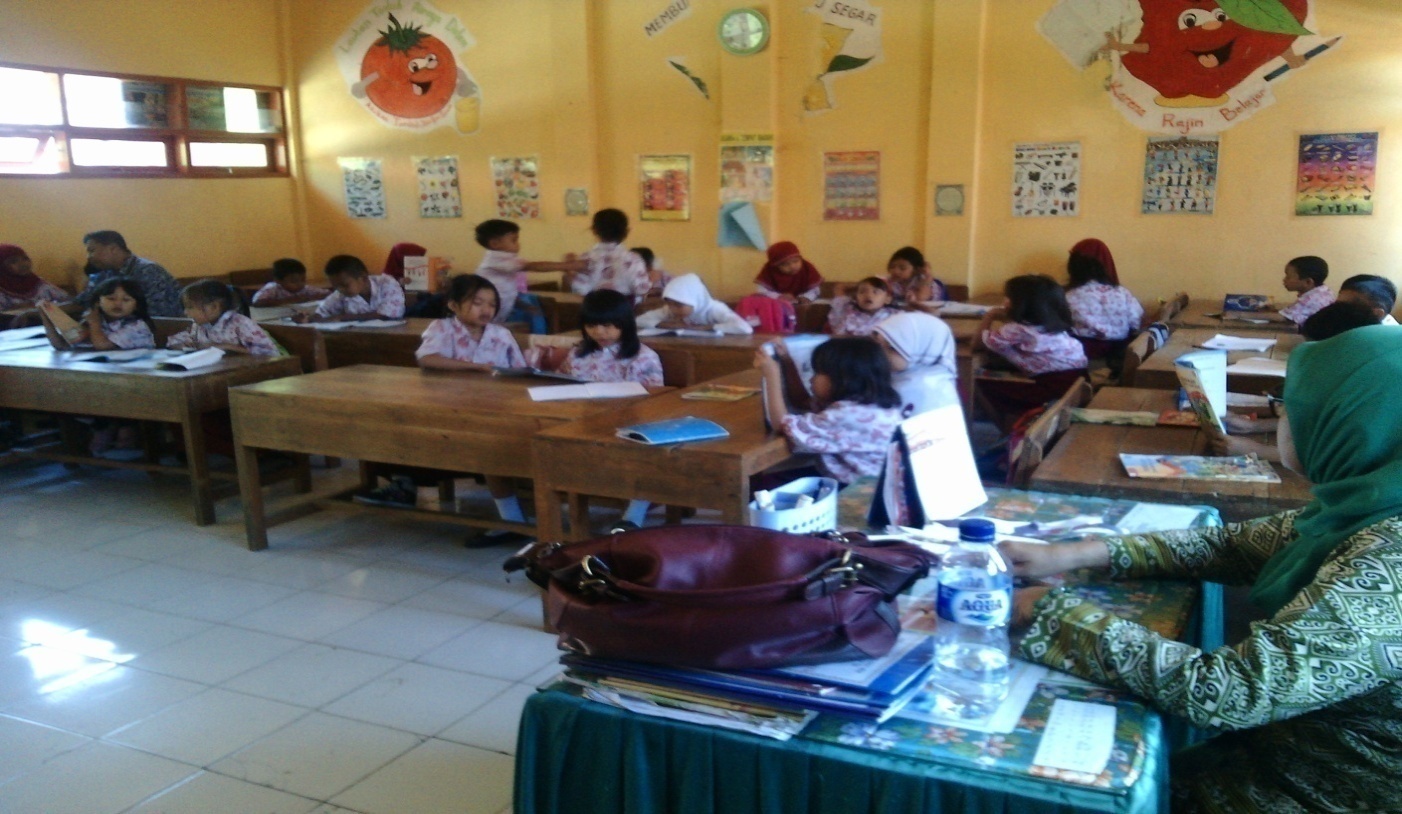 Gambar. 2. Aktivitas belajar murid setelah observasi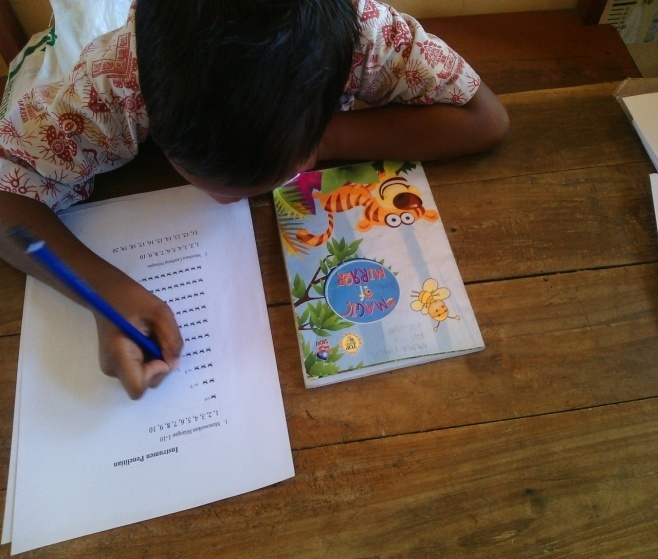 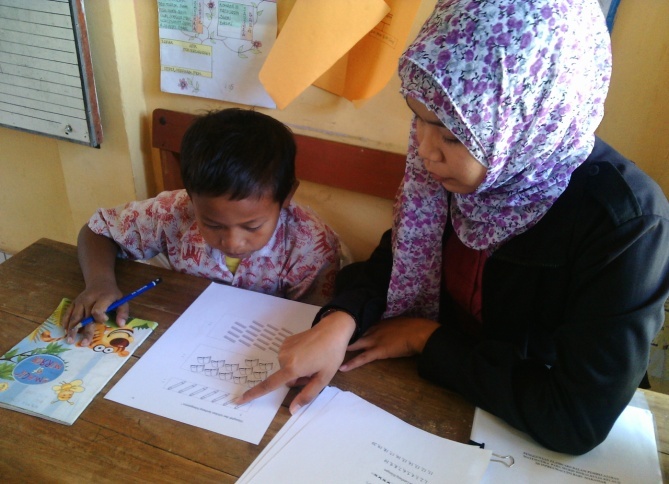 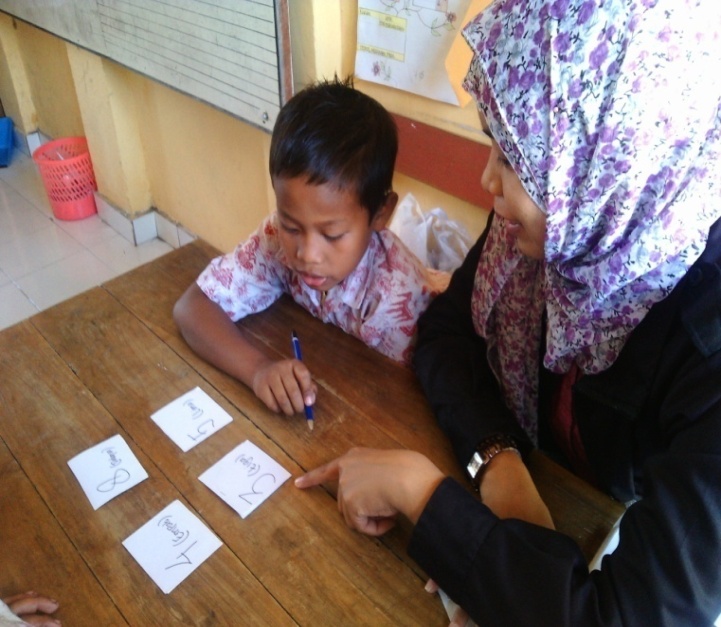 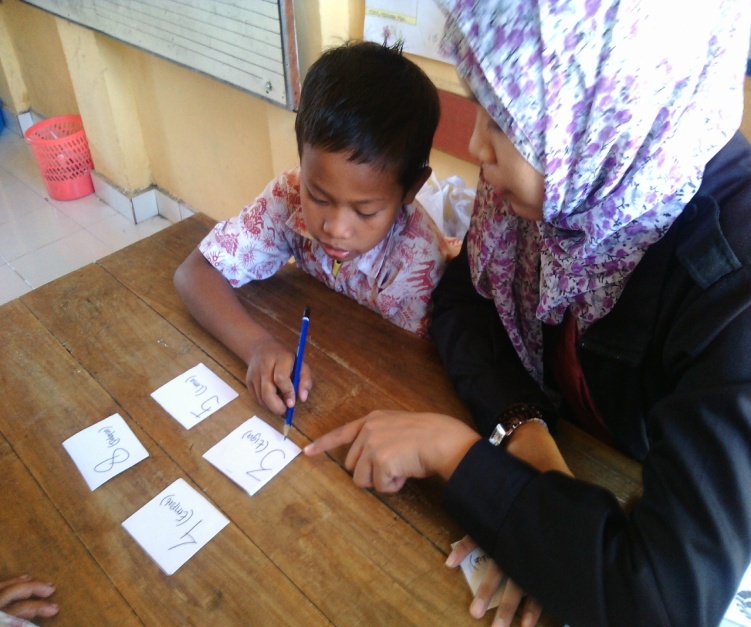 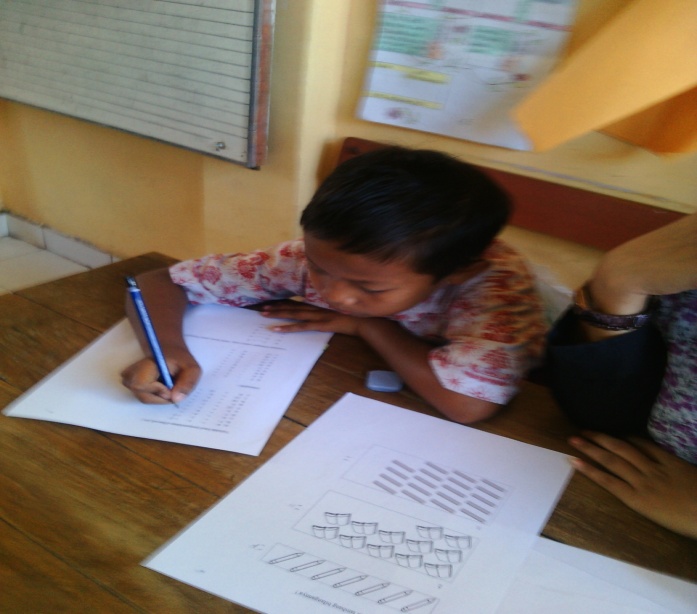 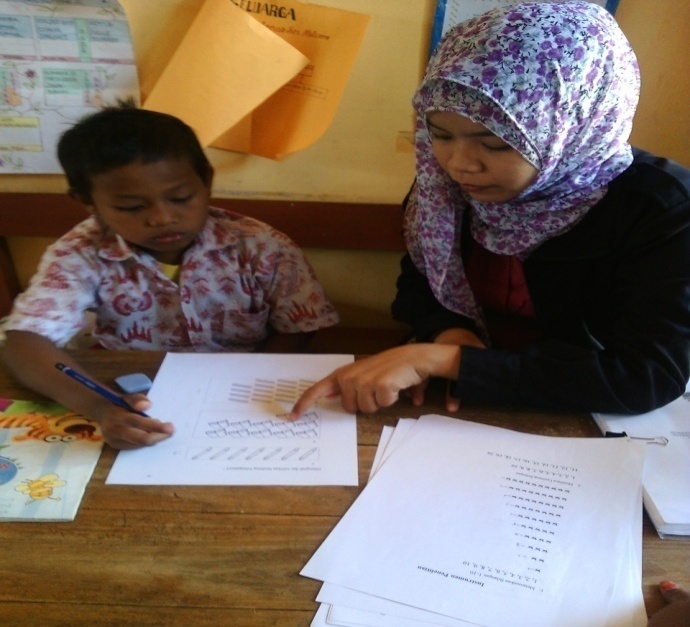 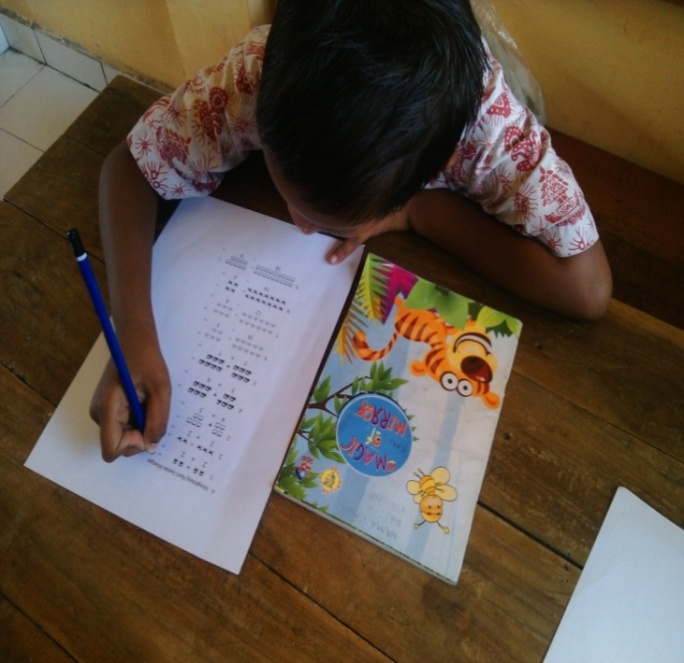 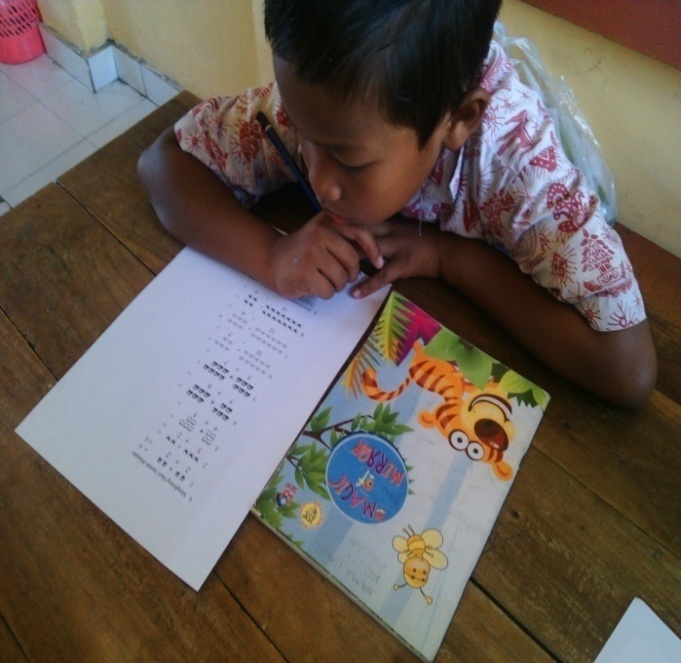 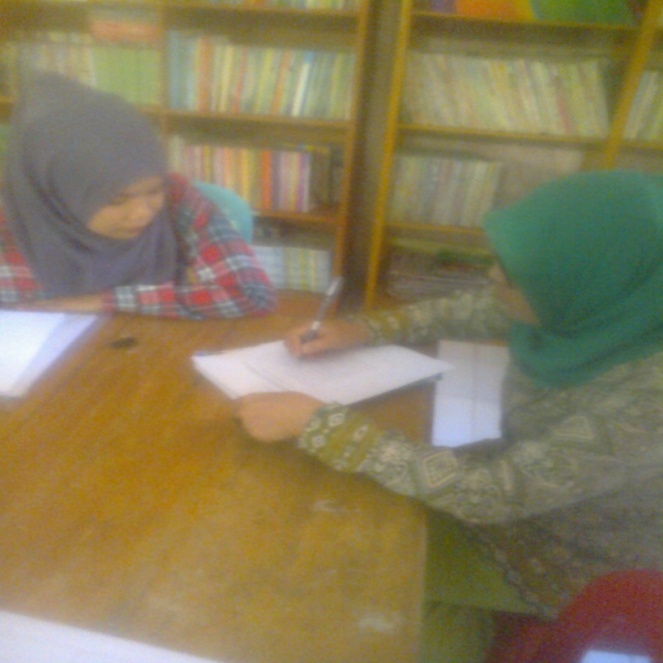 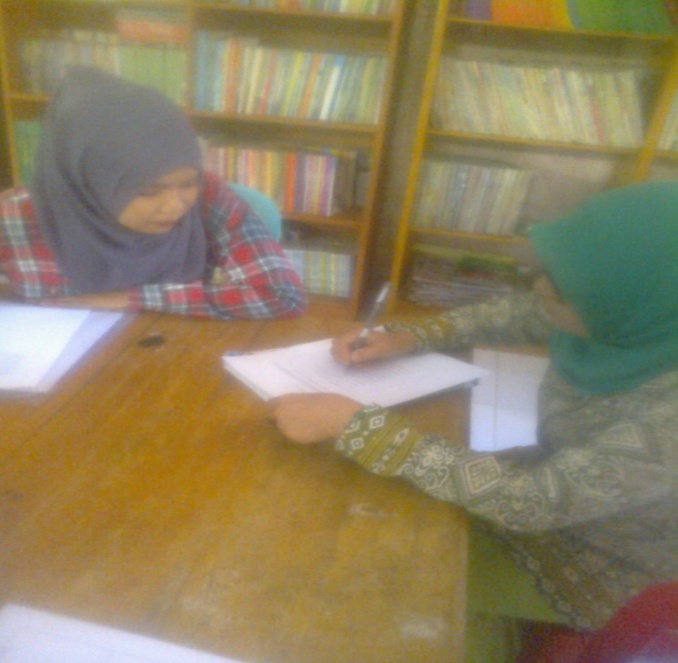 